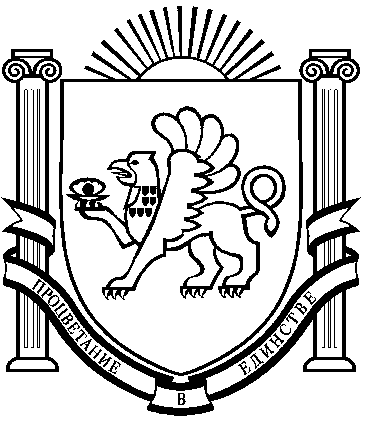  Об организации оказания медицинской помощи беременным, роженицам и родильницам в условиях повышенной заболеваемости населения Красногвардейского района Республики Крым острыми вирусными респираторными заболеваниями, гриппомС целью своевременного оказания медицинской помощи беременным женщинам, роженицам и родильницам, направленной на предупреждение возникновения тяжелых форм заболевания и его осложнений в условиях распространения острых вирусных респираторных заболеваний и гриппа, на основании письма Министерства здравоохранения Российской Федерации от 15.01.2016 № 15-4/82-07, исполнения требований приказа МЗ Республики Крым №48 от 21.01.2016г. Об организации оказания медицинской помощи беременным, роженицам и родильницам в условиях повышенной заболеваемости населения Красногвардейского района Республики Крым острыми                                              вирусными респираторными заболеваниями, гриппом - ПРИКАЗЫВАЮ:1. Заместителю главного врача по детству и родовспоможению Козар Н.А., районному акушер – гинекологу Женченко В.В., районному инфекционисту Джалмамбетовой Г.Р., обеспечить:1.1	Проведение ежедневного мониторинга состояния беременных, рожениц и родильниц, заболевших ОРВИ, гриппом и пневмонией;1.2	Организовать амбулаторное лечение беременных, рожениц и родильниц с легким течением заболевания с ежедневным контролем состояния здоровья, забором материала для верификации диагноза ОРВИ, грипп (методом ПНР);1.3	Осуществлять госпитализации заболевших беременных, рожениц и родильниц (в состоянии средней тяжести) в инфекционное отделение, с обязательной консультацией в отделении бригадой специалистов ГБУЗ РК «Крымский республиканский центр медицины катастроф и скорой медицинской помощи» с целью решения вопроса о последующей госпитализации, забора материала для верификации диагноза грипп;1.4	Направлять на госпитализацию заболевших беременных, рожениц и родильниц с тяжелым течением заболевания: беременных больных пневмонией:-в сроке беременности до 22 недель - в отделение пульмонологии обособленного подразделения Кардиологический диспансер ГБУЗ РК «Республиканская клиническая больница им. Н.А. Семашко»;-	в сроке более 22 недель - в обособленное подразделение Перинатальный центр ГБУЗ РК «Республиканская клиническая больница им. Н.А. Семашко»; беременных больных гриппом:-	в сроке беременности до 22 недель - в инфекционное отделение ГБУЗ РК «Симферопольская городская клиническая больница № 7»;-в сроке более 22 недель - в обособленное подразделение Перинатальный центр ГБУЗ РК «Республиканская клиническая больница им. Н.А. Семашко»; родильниц после родоразрешения;-	больных в состоянии средней степени тяжести - в отделение пульмонологии обособленного подразделения Кардиологический диспансер ГБУЗ РК «Республиканская клиническая больница им. Н.А. Семашко»;-	больных в состоянии тяжелой степени тяжести - в отделение реанимации и интенсивной терапии ГБУЗ РК «Республиканская клиническая больница им. Н.А. Семашко».1.5.	Организовать проведение массовой санитарно-просветительной работы среди населения по профилактике заболеваний гриппом, по ранним признакам заболевания, необходимости раннего обращения за медицинской помощью. При оказании медицинской помощи беременным, роженицам и родильницам, заболевших ОРВИ, гриппом и пневмонией руководствоваться ранее направленным информационном письмом Министерства здравоохранения Российской Федерации от 15.01.2016 № 15-4/82-07.2.	Районному акушер – гинекологу Женченко В.В., зам. главного врача по деству и родовспоможению Козар Н.А.:-осуществлять ежедневный мониторинг беременных, рожениц и родильниц, заболевших ОРВИ, гриппом, пневмонией, находящихся на лечении в медицинских организациях регионов и своевременно информировать управление организации медицинской помощи детям и матерям и санаторно- курортного обеспечения М3 РК;-совместно с зав. терапевтическим, инфекционным отделениями, зав. ОАИТ принимать участие в консилиумах по лечению всех беременных, рожениц и родильниц, заболевших ОРВИ, гриппом, пневмонией и находящихся в тяжелом состоянии.- осуществлять вызов бригады врачей специалистов по линии сан. авиации, выезжающих к беременным, роженицам и родильницам, заболевшим ОРВИ, гриппом, пневмонией врачей акушеров-гинекологов, анестезиологов-реаниматологов, инфекционистов и пульмонологов;-транспортировку беременных, рожениц и родильниц, находящихся в тяжелом состоянии, в стационары согласно п.1.4;-информировать о вызовах к беременным, роженицам и родильницам, заболевшим ОРВИ, гриппом, пневмонией начальника Управления организации оказания медицинской помощи детям и матерям и санаторно-курортного обеспечения МЗ РК Текученко Т.Д.4. Контроль за выполнением приказа возложить на заместителя  по детству и родовспоможению Козар Н.А.Главный врач ГБУЗ РК «Красногвардейская ЦРБ»			А.А.КасяненкоНачальник юридического отдела                                                         Т.В. МышевскаяИсп. Джеппаров Р.И.                                           Министерство здравоохранения  Республики КрымГБУЗ РК «Красногвардейская ЦРБ»ПРИКАЗ       26.01.2016г.         п. Красногвардейское           № 102/01-04